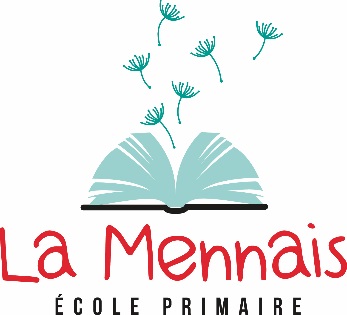 Calendrier des rencontres 2022-2023Conseil d’établissement 22 septembre 2022 2 novembre 2022  7 décembre 2022 15 février 2023 22 mars 2023 2 mai 2023 7 juin 2023 Julie LessardDirectrice